PENGELOLAAN MEDIA SOSIAL DAN WEBSITE DI SMKNEGERI 1 CEPU-Fiqfahiya Linta ZanjabilaUniversitas islam Negeri SurakartaJL. Pandawa, Dusun III, pucangan, kec. Kartasura, Kabupaten SukoharjoIndonesiafiqfablora@gmail.com  PENDAHULUANPengelolaan media sosial dan website pada saat ini sangat berkembang pesat dengan seiring berjalannya waktu dan berdampak pada aspek kebidupan. Media sosial dan website merupakan teknologi digital. Dimana terdapat sebuah sistem yang semua aktivitas atau kegiatan yang terdapat di dalam teknologi digital berupa media sosial dan website dijalankan otomatis oleh system computer. Dalam aktivitas maupun kegiatan pada media sosial dan website terdapat campur tangan manusia untuk mengolah dan mengoprasikan Kembali media sosial dan website untuk tujuan tersendiri. Perkembangan website sejalan dengan perkembangan teknologi internet, sehingga memungkinkan untuk dikembangkan untuk berbagai kepentingan. Saat ini hampir semua kegiatan yang dilakukan oleh masyarakat menggunakan teknologi digital yang berupa website. Dengan adanya pengembangan website dan media sosial memberikan informasi yang falid dan update,  komunikasi antara siswa dan calon siswa serta dapat juga untuk mempromosikan iklan. Tidak hanya itu, pada sekolah tingkat dasar hingga sekolah menengah atas ataupun sekolah menengah kejuruan pun ikut andil dalam perkembangan teknologi yang sangat maju ini. Pada saat ini terdapat virus Covid-19 yang melanda di seluruh dunia khususnya di Indonesia. Hal ini mengharuskan semua kegiatan terhenti untuk sementara, dan melakukan semua kegiatan dari rumah,  khususnya pada  Lembaga pendidikan mulai dari TK, SD/MI, SMP/MTS, SMA/SMK/MA hingga Perguruan Tinggi Negeri (PTN) maupun Perguruan Tinggi Swasta (PTS) untuk menggunakan media sosial, serta kekreatifan untuk kegiatan pembelajaran. Diantaranya Youtube, Instagram, Facebook, Website, Zoom dan masih banyak lainnya. Pada mulanya banyak sekali kendala-kendala dalam kegiatan belajaran mengajar  secara online. Mulai dari gagap teknologi atau gaptek, susah sinyal, pemborosan paket internet, hingga tidak memiliki android dan masih banyak lagi kendala-kendala yang dihadapi. Jika kita hanya mengabaikan saja, maka sampai sekarangkun mungkin kita masih stop atau berhenti disini dan tidak ada perkembangan apapun mengenai media sosial atau digital.  Akan tetapi, seiring berjalannya waktu semua mulai terbiasa dengan kegiatan secara daring. Karena adanya media sosial yang dijadikan sebagai penunjang untuk mendapatkan informasi yang akurat. Selain itu, kegunaan website tidak hanya untuk mendapatkan informasi, akan tetapi juga untuk memudahkan pendataan sebuah Lembaga yang ingin datanya tersebut tersimpan secara praktis dan mudah di jangkau.Website menjadi sebuah alat penting bagi sekolah di era teknologi saat ini. Karena, pada jaman digital ini Teknologi merupakan suatu cara praktis yang menjelaskan mengenai cara kita sebagai manusia membuat segala sesuatu yang berada di sekitar (Ursula Franklin., 1989). Dengan adanya teknologi digital yang mana hampir semua kegiatan yang dilakukan oleh masyarakat menggunakan teknologi digital. Tidak hanya itu, pada sekolah tingkat dasar hingga sekolah menengah atas ataupun sekolah menengah kejuruan pun ikut andil dalam perkembangan teknologi yang sangat maju ini berupa website. Selain website, mulailah berkembang pada media sosial dikalangan masyarakat seluruh dunia, khususnya di Indonesia. Media sosial saat ini sangat berpengaruh bagi kehidupan.  Tidak sedikit dari mereka yang menggunakan media sosial untuk kegiatan sehari-hari. Dari penggunaan media sosial saat ini pastinya terdapat dapak negative dan posotifnya. Dampak positif dari media sosial diantaranya seperti halnya berdagang, jual beli, simpan pinjam, investasi, kontem pembelajaran, media pembelajaran dan masih banyak lainnya. Begitupun pada Lembaga pendidikan menengah keatas yang ikut dalam penggunaan media sosial. Media sosial merupakan sebuah media online yang berbasis internet bisa dengan mudah untuk berbagi, mencari, dan menciptakan informasi dalam laman media sosial yang ada.  Media sosial yang digunakan oleh lembaga pendidikan sedikit berbeda dengan media sosial yang di gunakan oleh khalayak umum. Dimana media sosial yang dimiliki Lembaga pendidikan digunakan untuk marketing, kemudahan dalam berkomunikasi, membagikan informasi yang sangat mudah. Dalam media sosial mencakup beberapa aplikasi seperti Instagram, Youtube, Facebook, Blog, Twitter dan lain sebagainya. Dari situlah kita dapat menjangkau atau mengakses informasi yang diberikan oleh Lembaga pendidikan secara cepat.Sebagian besar penduduk dunia telah menjadikan media sosial sebagai salah satu kebutuhan hidup yang bisa dikatakan primer, tercatat saat ini di Indonesia pengguna media sosial mencapai kurang lebih 62.56 juta orang, 43.06 juta pengguna Facebook dan 19.5 orang menggunakan  Twitter (sumber:menkoinfo), sebagian besar pengguna aktif media sosial didominasi oleh kalangan remaja (kominfo)METODE PENELITIANPenelitian ini menggunakan metode kualitatif.teknik analisis yang dipakai dalam penelitian ini menggunakan analisis deskriptif dengan menganalisis website ataupun konten yang ada di media sosial. “Metode kualitatif sendiri digunakan untuk mendapatkan data yang benar dan mengandung makna”. Dimana Makna tersebut adalah data yang sesungguhnya, data yang pasti yang merupakan suatu nilai (sugiyono: 2005). Metode kualitatif merupakan metode yang di analisis dengan cara menelaah dan mengamati website yang memuat informasi atau data, pada website dan media sosial SMK Negeri 1 Cepu, serta wawancarapada informan yaitu kepada salah satu pendidik yang ikut andil dalam pengelolaan website dan media sosial SMK Negeri 1 Cepu. Penelitian ini  menggunakan pendekatan sebuah konten dalam suatu aplikasi yang memuat sebuah Informasi, file, data ataupun dokumen yang dianalisis melalui Facebook, Instagram, twitter, dan Youtube. Penelitian ini dimulai pada 18 Februari 2022 hingga 12 Maret 2022, populasinya diambil dari SMK Negeri 1 Cepu. Analisis ini akan dijelaskan dengan kualitatif deskriptif. Menganalisis dengan 1 website dan 4 aplikasi media sosial yaitu Facebook, Instagram, Twittter, dan Youtube.Penelitian ini bertujuan untuk mengetahui untuk mengetahui bagaimana pengelolaan media sosial dan website yang dimiliki SMK Negeri 1 Cepu.Table C.1 alamat webside SMKN 1 CepuTable diatas menunjukkan alamat website SMK Negeri 1 Cepu yang dapat diakses untuk mencari infoemasi mengenai SMK Negeri 1 CepuTable C.2 alamat Media sosial SMKN 1 CepuTebel diatas merupakan link atau alamat yang dapat diakses dengan mudah pada semua media sosial yang dimiliki oleh SMK Negeri 1 Cepu, dimana didalamnya memuat informasi mengenai semua hal tentng SMK Negeri 1 Cepu.HASIL PENELITIAN DAN PEMBAHASANHasil Penelitian	Berdasarkan dari temuan penelitian yang telah dilakukan pada wensite dan aplikasi media sosial mendapatkan data bahwa pengelolaan website masih belum optimal, yang mengakibatkan kurangnya informasi yang terdapat pada laman website. Sehingga masyarakat sekolah maupun masyarakat umum akan kesulitan dalam mendapatkan informasi, apalagi pada saat pandemic seperti ini yang memang mengharuskan semua kegiatan di dalam maupun diluar kegiatan sekolah dilakukan secara daring. Sehingga mau tidak mau pihak Lembaga pendidikan harus memberikan informasi pada laman website yang sudah ada. Tetapi malah sebaliknya, dalam laman website tidak ada informasi lengkap, hanya terdapat beberapa informasi saja.Selain website terdapat aplikasi media sosial yang dimiliki SMKN 1 Cepu diantaranya  yaitu : Instagram, facebook, twetter, dan youtube. Dari ke empat aplikasi tersebut hanya Instagram yang masih sering digunakan dalam memberikan informasi. Tidak setiap harinya ada informasi yang dibagikan, hanya informasi mengenai hari-hari besar dan acara penting sekolah.Dari temuan diatas terdapat kendala yang menghambat dalam pengelolaan website dan aplikasi media sosial yaitu kurangnya Sumber Daya Manusia (SDM) yang saat ini memang sangat dibutuhkan khusus dalam bidang IT.Website SMK Negeri 1 CepuPengelolaan adalah proses yang membantu merumuskan kebijakan dan tujuan organisasi dalam memberikan pengawasan pada semua hal di dalam pelaksanaan kebijaksanaan dan pencapaian tujuan (Purwadaminta, 2006). Menurut (Syamsi, 2008) pengelolaan adalah proses atau cara yang membantu merumuskan sebuah kebijakan dan tujuan organisasi untuk pelaksanaan kebijakan dan pencapaian tujuan dengan menggunakan tenaga orang lain.Pengelolaan media sosial sebagai salah satu kegiatan untuk mendukung aktivitas humas SMK Negeri 1 Cepu yang dilaksanakan melalui beberapa tahapan-tahapan. Adapun proses pengelolaan media sosial yang dijalankan oleh bagian humas SMK Negeri 1 Cepu yaitu: (1) perencanaan media sosial, (2) pengorganisasian media sosial, (3) pelaksanaan pengelolaan media sosial, (4) pemantauan median sosial, dan (5) evaluasi pengelolaan media sosial.Website yang dimiki SMK Negeri 1 Cepu untuk saat ini masih dikelolah oleh team IT. Situs web atau website merupakan sebuah  Program yang ada di komputer yang menjalankan dan menyediakan akses kepada beberapa laman. Website merupakan suatu dokumen berupa sekumpulan halaman yang berisi berbagai informasi yang berbentuk digital. Website sendiri merupakan salah satu asset yang dimiliki oleh seluruh Lembaga pendidikan. Di dalam website sendiri memuat informasi yang berupa video, gambar, teks, animasi, ataupun file. Menurut Saidah Laugi didalam jurnalnya bahwa  Dalam pengunaan website dapat dimanfaatkan untuk kepentingan pembelajaran dan juga melakukan inovasi-inovasi pembelajaran berbasis website. Website sebagai sarana strategis dalam persekolahan masa kini, terus mengalami pengembangan-pengembangan. Dengan tersedianya sistem informasi pada website sekolah, maka sekolah bersangkutan akan mendapatkan manfaat sebagaimana temuan penelitian Nugraha di Surakarta sebagai berikut:Sistem informasi sekolah yang berguna untuk memudahkan masyarakat dalam mencari informasi sekolah untuk putra-putri mereka.Sistem yang dibuat memberikan kemudahan kepada pihak sekolah untuk melakukan promosi sekolah tanpa harus melakukan penyuluhan langsung kepada masyarakat.Berdasarkan pengujian black box, aplikasi yang telah dibuat memenuhi kebutuhan yang diperlukan. Sistem berjalan dengn baik sesuai tujuan pembuatan sistem.Sistem informasi sekolah di Surakarta berbasis web membantu masyarakat dalam mengakses saerta mencari informasi sekolah berdasarkan profil sekolah, keunggulan sekolah dan fasilitas sekolah (Nugraha:2016).Website bisa berupa website pribadi, komersial, pemerintahan, dan website lainnya yang dibuat untuk kepentingan profit maupun non profit yang dipublikasikan secara umum. Selain itu, website juga dapat dibuat untuk tujuan khusus seperti halnya untuk hiburan, pendidikan, dan juga kepentingan sosial.  Untuk bisa mengaksesnya harus tersambung oleh koneksi internet. Sehingga  semua orang bahkan seluruh dunia pun dengan mudah dapat mengakses informasi dari website tersebut. Dimana website sendiri paling banyak digunakan dalam bertukar informasi, dibandingkan dengan berita ataupun email. Terdapat bebrapa jenis website diantaranya : website pribadi, website berbagi foto, website media sosial, website komunitas atau forum, dan wbsite E-commerce.Dari penelitian ini, website yang dimiliki SMK Negeri 1 Cepu masih belum begitu lengkap sesuai pada fitur-fitur yang terseedia. Dimana di dalam website-nya terdapat beberapa fitur diantaranya sebagai berikut : beranda(home), profil, jurusan, unit kerja, berita, gallery, informasi penerimaan peserta didik baru (PPDB). Ketika melihat laham dari beranda terdapat gambar poster, video kegiatan siswa-siswi SMK, dan logo dari SMK Negeri 1Cepu. Akan tetapi tampilan dari website SMK Negeri 1Cepu kurang menarik dikarenakan  gradiasi warnanya kurang cocok untuk dipandang dan desain gambarnya kurang begitu menarik. Selanjutnya pada laman profil. Di dalam laman profil tidak terdapat  informasi yang dapat diterima dan di akses. Dikarenakan  Isi dari laman profil masih dalam perbaikan. Untuk logo sekolah sendiri ukurannya terlalu kecil untuk dilihat, dan seharusnya logo tersebut berada di tampilan awal website dengan ukuran lebih besar dari sebelumnya agar menatk minat bagi yang mengaksesnya. Seharusnya terdapat pendataan jumlah dan biodata guru serta tenaga kerja, jumlah siswa, prestasi yang didapat akademik maupun non akademik, fasilitas penunjang, jumlah jurusan yang dimiliki SMK Negeri 1 Cepu, luas lahan, jumlah gedungatau semua informasi yang menarik minat pembacanya. Informasi tersebut dapat dimuat dalam table untuk mempermudah pendataan siswa dan guru serta mempermudah pencarian maupun pengelolaan data.Untuk jurusan yang terdapat dalam SMK Negeri 1 Cepu  ada 6 , diantaranya : Akuntansi, Bisnis Daring dan Pemasaran, Otomatisasi dan Tata Kelola, Multi Media Dan Perhotelan. Untuk Tata Boga sendiri  merupakan Jurusan baru yang ada di SMK Negeri 1 Cepu. Didalam laman website terdapat jurusan, yang mana hanya menampilkan lima jurusan saja. Satu jurusan yang tidak ada yaitu jurusan perhotelan. Dari hasil wawancara tidak danya satu jurusan tersebut dikarenakan masih dalam perbaikan. Bagian Unit Kerja diantaranya : WKS 1 (kurikulum), WKS 2 (kesiswaan), WKS 3 (sarana dan parasarana), WKS 4 (humas) masih dalam perbaikan untuk menjadikan website lebih mudah di akses dan memuat semua informasi yang lengkap. Untuk berita atau informasi belum ada jadwal yang pasti untuk pengupdatean, dan hanya ada dua berita utama, yaitu : persiapan Pertemuan Tatap Muka (PTM), dan Simulasi Asesmen Kompetensi Minimum (AKM) yang di update pada tahun 2020.Di dalam Gallery hanya terdapat foto prestasi siswa non akademik yang belum teruptade. Seharusnya, bisa ditambahkan berupa foto siswa berprestasi akademik, foto kegiatan pembelajaran sekolah, foto guru dan staf, foto study tour, dan foto Gedung sekolah dan semua momen yang dapat diabadikan guna menambah informasi.Seharusnya terdapat sekolah, jumlah serta biodata lengkap guru dan tenaga kerja, jumlah siswa, prestasi yang didapat, fasilitas penunjang, jumlah jurusan yang dimiliki SMK Negeri 1 Cepu. Informasi tersebut dapat dimuat dalam table atau dengan fitur lain untuk memperbagus tampilan agar menarik untuk dilihat dan dibaca. Informasi PPDB (Penerimaan Peserta Didik Baru). Pada halaman ini belum ada informassi mengnenai PPDB, karena pendaftaran siswa baru belum dibuka. Akan tetapi dalam halaman tersebut terdapat Informasi PPDB pada tahun 2021. PPDB memang setiap tahunnya terdapat informasi yang terbaru sehingga tidak heran jika infotmasi mengenai PPDB selalu uptade.Pada kenyataannya dari hasil wawancara kepada salah satu guru yang ikut serta dalam pengelolaan ataupun pengoprasian website tersebut, bahwasannya  admin atau pemegang website masih dipegang oleh satu orang yang tidak hanya focus pada website saja, sehingga  dalam pengoprasian maupun pengelolaan website yang masih kurang optimal. Tetapi pada tahun ini akan ada pengolahan dan pengkoordinasi website menjadi lebih optimal dan terkoodinasi. Dimana nantinya akan ada tem khusus untuk pengelolaan website yang dimiliki. Yang artinya saat ini SMK Negeri 1 Cepu membutuhkan SDM Penjelasan di atas menunjukkan bahwa pengelolaan website SMK Negeri 1 Cepu secara garis besar belum terkoordinasi dengan baik sehingga, masih ada kekurangan di dalam informasi yang diberikan. Kekurangan ini sangat berpengaruh pada kualitas suatu  Lembaga pendidikan yang akan menurunkan akreditasi dan kualitas sekolah. Dari penjelasan di atas bahwa  menunjukkan bahwa pengelola website dan sumbdomain belum terkoordinasi sehingga masih ada kelemahan dalam menunjang proses akreditasi ke depan.(Online, 2021)Dapat kita lihat pengelolaan keaktifan wensite yang dimiliki SMKN 1 Cepu dalam mengupdate atau memberikan informasi. Berikut gambaran update disajikan dalam table dibawah.Table E.1 update terakhir WebsiteDari table diatas memaparkan bahwa sudah satu tahun lamanya pengoperasian website terhenti dan sampai sekarang pun belum ada informasi yang terupdate pada setiap home base-nya.Table E.2 Bukti WebsitePengelolaan informasi pada website SMK Negeri 1 Cepu terlihat sangat belum optimal yang dikarenakan kurangnya sumberdaya manusia (SDM) untuk pengelolanya. Yang memang seharusnya memberikan informasi setiap harinya ataupun fleksibel mengikuti informasi yang ada. Dari sinilah website sangat penting bagi Lembaga pendidikan untuk keluar masuknya informasi antara pendidik dan peserta didik, serta pengumpulan data.Mesia Sosial SMKN 1 CwpuTujuan diadakannya pengelolaan media sosial ini ialah untuk menentukan sasaran dan  konten serta penentuan media sosial apa yang digunakan untuk membagikan informasi yang akan dibagikan di media sosial. Dalam pengelolaan media sosial di butuhkan setrategi yang cerdik, mumpuni serta matang agar pengelolaan media sosial berjalan dengan baik dan maksimal. Media sosial dapat mengantarkan pesan kepada penerima dengan baik jika koneksi internet yang dipakai bagus dan tidak ada kendala pada sinyal.Selain adanya website, SMK Negeri 1 Cepu juga memiliki beberapa akun media sosial diantaranya : Facebook, Twetter, Instagram, dan Youtube. Media soisial merupkan media yang mewadahi kerjasama diantara pengguna yang menghasilkan konten (user-generatet content) I Gusti Ayu Kade (2015:15). Media sosial adalah media komunikasi yang mampu menimbulkan keserempakan, dalam arti kata khalayak dalam jumlah yang relatif sangat banyak secara bersama-sama pada saat yang sama memperhatikan pesan yang dikomunikasikan melalui media tersebut, misalnya surat kabar, radio, siaran televisi.(Ainiyah, 2018). Media sosial merupakan sebuahh media atau sarana yang berbasisi teknologi yang memiliki bannyak fungsi serta dapat digunkan dengan mudah untuk mengakses informasi dari suatu kelompok atau individu bahkan semua msyarakat yang menggunakan media sosial. Bentuknya dapat berupa jejaring sosial (misal Facebook), blog, wiki (misal Wikipedia), podcast, forum, media berbasis isi (misal Youtobe), dan mikroblog (misal Twitter) (I Gusti Ayu Kade, 2015). Menurut Riya Windayanti dalam jurnalnya bahwa Media sosial tidak lagi hanya untuk ajang bersosialisasi antar personal saja melainkan sudah menjadi ajang promosi dan bahkan dapat di manfaatkan untuk mendapatkan uang, sekarang media sosial berkembang luas dari porsinya. Menerapkan taktik sosial media untuk perusahaan danpemerintah krisis komunikasi memiliki beberapa keunggulan. Pertama, ia membawa kredibilitas untuk organisasi Anda pada suatu waktubila mungkin paling dibutuhkan. Hal ini terjadi karenapenggunaan media sosial - termasuk namun tidak terbatas pada blogging dan podcasting - secara inheren perca-kapan dan transparan yang memungkinkan hampir real-time informasi menjadi disebar-luaskan kepada warga masyarakat yang peduli, karyawan dan media.(Widayanti, 2015)Table E.3 Alamat atau link media sosialDari ke empat akun media sosial diatas, menunjukkan alamat-alamat media sosial SMKN 1 Cepu yang dapat diakesdengan mudah oleh guru, karyawan, siswa-siswi dan masyarakat umum untuk mendapatkan dan memberikan informasi secara online atau bisa disebut dengan daring.Table E.4 Bukti media sosial SMK Negeri 1 CepuTable di atas merupakan bukti adanya akun media social setiap laman yang dimiliki SMK Negeri 1 Cepu saat ini. Hanya ada satu akun media social yang sangat aktif yaitu akun Instagram.Selanjutnya yaitu table dibawah mengenai seberapa sering konten yang ter-upload ada pada akun media sosial SMK Negeri1 cepu.Tabel E.5 Keseringan meng-upload konten pada Media SosialTable diatas menggambarkan seberapa sering SMK Negeri 1 meng-upload konten-konten yang berisikan informasi dari 18 Februari 2022 hingga 12 Maret 2022. Dimana yang Paling sering terdapat laman Instagram yang meng-upload beberapa informasi jika dibandingkan dengan media sosial lainnya yang dimiliki SMK Negeri 1 Cepu (facebook, youtube, dan Twetter) yang memang dikarenakan dari dulu sampai sekarang ini lebih cenderung dan sering membuka akun  instagram. Untuk media sosial Facebook, Youtube, dan Twetter  dari tanggal penelitian tidak ada satupun intormasi atau konten-konten yang di upload. Berdasarkan dari hasil wawancara bahwa untuk waktu meng-upload belum  terjadwalkan dan belum ada waktu khusus mengenai waktu pelaksanaan meng-upload konten-konten, hanya saja untuk sekarang ini waktunya fleksibel dan kondisional. Jika memang ada hari-hari besar,dan kegiatasn sekolah tetap akan meng-upload.  Konten-konten yang di upload pada setiap media sosial lebih dominan pada hari-hari besar dan kegiatan besar saja, tidak ada postingan yang memang kegiatan dalam pembelajaran. Untuk lebih jelasnya dapat dilihat pada table dibawah ini.Table E.6Konten-konten yang di upload dari 18 Februari 2022 hingga 12 Maret 2022Jika dilihat dari postingan terdahulu (sebelum memulai penelitian)  Informasi yang terdapat pada laman akun media sosial SMK Negeri 1 Cepu sangat beragammulai dari informasi pengambilan ijaah hingga hari-hari besar nasional dan jarang sekali mengupload kegiatan pembelajaran didalam maupun diluar lingkungan sekolah. Dapat dilihat pada table dibawah ini. Table E.7 Konten-konten keseluruhanDari table diatas menunjukkan kegiatan yang sering diupload lebih dominan pada Instagram, disusul Youtube, lalu Facebook dan yang terakhir Twetter. Karena Instagram lebih maju dan kekinian serta lebih banyak digunakan oleh peserta didik, pendidik maupun khalayak umum dan juga penggunaan internet tidak semahal Youtube dan Twetter. Facebook sudah jarang sekali digunakan apalagi para anak muda jaman sekarang. Mereka lebih memilih Instagram dibandingkan Facebook. Table E.8 Followers dan like dari masing-masing media sosialDari table di atas dapat kita lihat bahwa Instagram SMKN 1 Cepu memiliki 1.205 pengikut sejak dilaksanakannya penelitian, Twetter terdapat 10 pengikut, Youtube terdapat 462 subscriber, dan facebok memiliki 2.184 teman. Untuk jumlah pengukit, subscriber, dan teman masih kurang banyak dibandingkan dengan SMK lainnya. SMK Migas memiliki 2.867 pengikut dalam instagramnya, SMK Muhammadiyah 2 Cepu memiliki 1.384 pengikut, SMK Katolik Yosef Santo memiliki 123 pengikut Instagram, dan SMK Muhammadiyah 1 Cepu memiliki 20 pengikut saja. Artinya SMK Katolik Santo Yosef dan SMK Muhammadiyah 1 Cepu  pengikutnya sangat sedikit dibandingkan SMK lain yang ada di Cepu dan yang terbanyak pengikutnya ialah SMK Migas Cepu.Dapat kita ketahui bahwasannya SMK Negeri 1 Cepu Memiliki 6 jurusan atau 6 bidang keahlian, diantaranya yaitu Multimedia, Bisnis Daring dan Pemasara, Perhotelah, Tata Boga, Akuntansi, Perkantoran. Dari 6 jurusan tersebut peneliti hanya menemukan 3 Isntagram resmi yang dimiliki masing-masing jurusan (1) Perhotelan, (2) Bisnis Daring dan Pemasaran, (3) Tata Boga. Untuk perhotelan memiliki 63 postingan dan 154 pengikut dari 7 Juli 2020 sampai sekarang. Tata Boga memiliki 38 postingan dan 79 pengikut dari 8 Juli 2020 sampai sekarang. Bisnis Daring dan Pemasaran memiliki 0 postingan dan 37 pengikut. Konten yang terdapat pada Intagram per-masing masing jurusan diantaranya lomba LKS,  kelas praktek, kunjungan di tempat magang para peserta didik, brosur pendaftaran peserta didik baru, kegiatan pra UKK dan UKK, review dari para alumni.Table E.9 Alamat atau link pengikut dan postingan Instagram masing-masing jurusanDengan danya konten yang menarik dan mengangkat informasi atau berita yang sedang trending, peserta didik akan lebih penasaran dan berminat melihat ke dalam wensite dan media sosial yang dimiliki SMKN 1 Cepu. Sehingga akan memunculkan semangat dan kekreatifitasan bagian humas untuk membuat dan menampilkan informasi atau konten dari sekolah. Seperti halnya yang sedang trending saat ini iyalah “menfess”. Menfess ini merupakan sebuah tempat untuk memberi masukan, kritik, saran atau untuk mengirim pesan rahasia lewat akun media sosial instagram dengan nama pengirim yang disamarkan atau dirahasiakan. Penggunaan menfess ini dapat diakses dengan mudah melalui akun media sosial Instagram yang semua pengikut dan penggunanya dapat mengikuti atau mengirimkan pesan rahasia. Menfess ini lebih banyak di gunakah hanya untuk bersenang-senang saja.Pembahasan	Dapat kita lihat dari beberapa jurnal penelitian yang telah melakukan penelitian sebelumnya yang membahas tentang pengelolaan Website dan media sosial. Seperti penelitian yang dilakukan oleh Yogiek Indra Kurniawan , Nur Chasanah, dan Nofiyati (2020) dalam jurnalnya yang berjudul “Pengembangan Website Informasi Sekolah di SMP Negeri 2 Kalimanah, Purbalingga” bahwa dengan membuat sebuah website informasi sekolah yang khusus menampilkan informasi-informasi untuk SMP N 2 Kalimanah kemudian memberikan pelatihan kepada para guru untuk dapat mengisi website tersebut ke depannya. Dengan adanya website, maka pihak sekolah dapat terhubung secara lebih mudah dengan pihak di luar sekolah karena website tersebut dapat diakses oleh setiap orang dimanapun dan kapanpun asal terhubung dengan koneksi internet. Kegiatan pengabdian terbagi menjadi beberapa tahap, yaitu need assessment, implementasi aplikasi, pemaparan dan pelatihan website kepada guru, serta simulasi dan pengujian.(Indra Kurniawan, Chasanah and Nofiyati, 2020)	Kedua yaitu Penelitian yang dilakukan oleh Tino Feri Efendi (2017) “ Pengembangan Wbsite SMK Negeri 3 Sukoharjo” bahwa website dapat menempatkan banyak informasi yang ingin kita publikasikan, dengan demikian akan banyak orang menemukan informasi yang mereka butuhkan. Diperlukan pengembangan yang lebih baik untuk menyempurnakan sistem tersebut, agar dapat meningkatkan kualitas menjadi sangat baik.(Feri Efendi, 2017)	Ketiga dari penelitian yang dilakukan oleh Titasari Rahmawati, Restu Hendriyani Magh'firoh (2019), dengan judul “Perancangan dan Pengembangan Website SMK PGRI 2 Jombang Sebagai Media Informasi Program Sekolah” bahwa sekolah harus memberikan pelayanan yang baik kepada siswa, guru dan staf lainnya.  Karena, pada jaman digital ini.(Rahmawati and Magh’firoh, 2020) Teknologi merupakan suatu cara praktis yang menjelaskan mengenai cara kita sebagai manusia membuat segala sesuatu yang berada di sekitar (Ursula Franklin., 1989). Website sendiri menggambarkan suatu teknologi elektronik yang mana teknologi tersebut menyimpan, menghasilkan, dan juga memproses data untuk memberikan informasi.	Ke empat penelitian yang dilakukan oleh Nur Ainiyah (2018) yang berjudul “ Remaja Milenial dan Sosial Media : Sosial Media Sebagai Media Informasi Pendidikan bagi Remaja Milenial” bahwa Media sosial dalam kehidupan remaja millenial membawa dan membentuk semacam dunia baru dalam pola fikir remaja millenial dalam berinteraksi dan berkomunikasi dengan cara yang baru, terutama dalam dunia pendidikan, sebagai pelajar tentunya para remaja millenial mengharapkan semacam media yang memberikan kemudahan dalam proses pendidikan, disadari atau tidak media sosial telah berhasil menjawab tantangan tersebut dan media sosial telah berhasil memenuhi harapan para remaja millenial sebagai pelajar dengan menyajikan berbagai informasi-informasi edukatif yang luas dari berbagai aspek, salah satu fitur edukatif dari media social yang sering di manfaatkan para kalangan remaja millenial dalam mencari informasi-informasi edukatif adalah Wikipedia, boleh dikatakan bahwa Wikipedia adalah Ensiklopedia pengetahuan yangpaling lengkap di dunia maya. Media sosial sebagi media jejaring yakni sebuah media untuk membangun komunikasi dengan sesama penggunanya oleh remaja millenial. Media jejaring ini digunakan dengan berbagai tujuan meliputi tujuan komunikasi, perkenalan, bisnis, pencarian informasi penting dan membangun komunikasi dengan pengguna jejaring lainnya.(Ainiyah, 2018)	Dan yang terakhir Menurut  Riya Windayanti (2015) dajam jurnalnya yang berjudul “Pemanfaatan Media Sosial Untuk Penyebaran Informasi Kegiatan Sekolah Menengah Kejuruan Pasundan Tangerang” bahwa Pertumbuhan teknologi informasi yang pesat memberikan dampak bagi seluruh aspek kehidupan, tak lepas dari pemanfaatannya di bidang pendidikan.(Widayanti, 2015) Media sosial yang digunakan oleh lembaga pendidikan sedikit berbeda dengan media sosial yang di gunakan oleh khalayak umum. Dimana media sosial yang dimiliki Lembaga pendidikan digunakan untuk marketing, kemudahan dalam berkomunikasi, membagikan informasi, media pembelajaran yang sangat mudah untuk para siswa. Dalam media sosial mencakup beberapa aplikasi seperti Instagram, Youtube, Facebook, Blog, Twitter dan lain sebagainya. Dari situlah kita dapat menjangkau atau mengakses informasi yang diberikan oleh Lembaga pendidikan secara cepat. Penelitian ini bertujuan untuk untuk mengetahui bagaimana pengelolaan media sosial dan website yang dimiliki SMK Negeri 1 Cepu.KESIMPULANDari uraian diatas dapat disimpulkan bahwa dalam pengelolaan website masih kurang efektif dan kurang lengkap mengenai informasi yang memang harus ada (standar informasi) dan dalam pengeloaan media sosial (Instagram, Facebook, Twetter, dan youtube) juga masih belum efektif yang mana informasi yang di upload dominan pada hari-hari besar dan acara khusus saja.  Hal tersebut dapat dilihat dari postingan yang di unggah pada laman masing-masing media sosial. Pengunggahan informasi lebih dominan pada Instagram. Penyebab ini dikarenakan kurangnya SDM, dan kurang  optimal dalam pengelolaannya, dan dari pihak sekolahpun belum kurang mengawasi kinerja dari bagian humas yang mengelola website dan media sosial. Akibatnya perencanaan pengelolaan website dan media sosial sekolah tersebut menjadi terhambat.SARAN/REKOMENDASIUntuk pengelolaan media sosial dan website harus lebih diperhatikan, dikembangkan kembali lagi agar dapat dengan mudah memberikan informasi terkait SMK Negeri 1 Cepu, dan mudah untuk di akses. DAFTAR PUSTAKAAiniyah, N. (2018) ‘Remaja Millenial dan Media Sosial: Media Sosial Sebagai Media Informasi Pendidikan Bagi Remaja Millenial’, Jurnal Pendidikan Islam Indonesia, 2(2), pp. 221–236. doi:10.35316/jpii.v2i2.76.Feri Efendi, T. (2017) ‘Pengembangan Website Smk Negeri 3 Sukoharjo’, Seminar Nasional Sistem Informasi, (September), pp. 957–964.Indra Kurniawan, Y., Chasanah, N. and Nofiyati, N. (2020) ‘Pengembangan Website Informasi Sekolah di SMP Negeri 2 Kalimanah, Purbalingga’, Jurnal SOLMA, 9(2), pp. 335–346. doi:10.22236/solma.v9i2.5440.Online, A. (2021) ‘PENGELOLAAN WEBSITE DI IAIN SURAKARTA Muhammad Munadi’, pp. 1–24.Rahmawati, T. and Magh’firoh, R.H. (2020) ‘Perancangan Dan Pengembangan Website Smk Pgri 2 Jombang Sebagai Media Informasi Program Sekolah’, Dharma Raflesia : Jurnal Ilmiah Pengembangan dan Penerapan IPTEKS, 17(2), pp. 42–49. doi:10.33369/dr.v17i2.10070.Widayanti, R. (2015) ‘Pemanfaatan Media Sosial Untuk Penyebaran Informasi Kegiatan Sekolah Menengah Kejuruan Pasundan Tangerang’, Jurnal Abdimas, 1(2), pp. 81–87. Available at: https://www.esaunggul.ac.id/wp-content/uploads/2018/08/Pemanfataan-Media-Sosial-untuk-Penyebaran-Informasi-Kegiatan-Sekolah-Menengah-Kejuruan-Pasundan-Tangerang.pdf.https://www.gurupendidikan.co.id/pengertian-website/Kenali Pengertian Website Beserta Manfaat dan Jenis-jenis Website https://www.nesabamedia.com/pengertian-website/https://www.nesabamedia.com/pengertian-website/#Jenis-jenis_Website_Paling_UmumKominfo : Pengguna Internet di Indonesia 63 Juta Orang https://kominfo.go.id/index.php/content/detail/3415/Kominfo+%3A+Pengguna+Internet+di+Indonesia+63+Juta+Orang/0/berita_satkerAbstractPenelitian ini bertujuan untuk mengetahui bagaimana pengelolaan media sosial dan website yang dimiliki SMK Negeri 1 Cepu. Penelitian ini menggunakan jenis penelitian  kualitatif deskriptif pendekatan  yang digunakan yaitu dengan analisis konten, Melakukan wawancara, serta studi dokumentasi untuk mendapatkan data. Wawancara ditunjukkan kepada guru. Penelitian ini dilaksanakan pada 18 Februari 2022 hingga 12 Maret 2022. Data tersebut yang akan digunakan untuk penelitian, serta mendeskripsikan konten apa saja yang terdapat pada website dan media sosial SMK Negeri 1 Cepu. Dari data tersebut dapat  memvalidasi informasi khusus maupun informasi umum yang diupload pada media sosial dan website SMK Negeri 1 Cepu. Terdapat empat media sosial resmi  dan satu website resmi yang dimiliki oleh SMK Negeri 1 Cepu. Empat media sosial diantaranya Facebook, Instagram, Youtube dan twetter. Data ini didapatkan dari konten-konten, informasi pada media sosial serta website SMK Negeri 1 Cepu divalidasi melalui observasi dan pengumpulan dokumen. Hasil penelitian ini menunjukkan bahwa dalam proses pengelolaan website dan media sosial SMK Negeri 1 Cepu belum kasimal.Keywords:Keywords:Pengelolaan, media sosial, websiteNama Lembaga pendidikanAlamatSMKN 1 Cepu https://www.smkn1cepu.sch.id/Nama Media SosialAlamatFacebookhttps://www.facebook.com/smknegeri1cepu/Instagramhttps://instagram.com/smkn_1cepu?utm_medium=copy_linkTwitterhttps://twitter.com/menengah_1?t=sXgY53qOwVOCOcjg5zwXiQ&s=08Youtubehttps://youtube.com/channel/UCw9hdfvfAenAI9CqbHMiOswNoLembaga pendidikanTerakhir updateTerakhir updateTerakhir updateTerakhir updateTerakhir updateTerakhir updateNoLembaga pendidikanProfil Jurusan Unit kerjaBerita Gallery Info PPDB1.SMKN 1 CepuDalam perbaikan 2021dan dalam perbaikan2021 dan dalam perbaikan2021 dan dalam perbaikan 2021 dan dalam perbaikan 2021 dan dalam perbaikan Website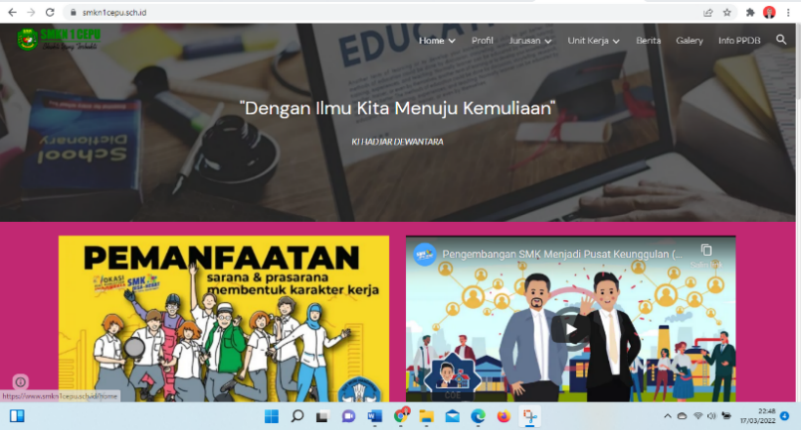 NoNama Media SosialAlamat1.Facebookhttps://www.facebook.com/smknegeri1cepu/2.Instagramhttps://instagram.com/smkn_1cepu?utm_medium=copy_link3.Twitterhttps://twitter.com/menengah_1?t=sXgY53qOwVOCOcjg5zwXiQ&s=084. Youtubehttps://youtube.com/channel/UCw9hdfvfAenAI9CqbHMiOswFacebookTwetter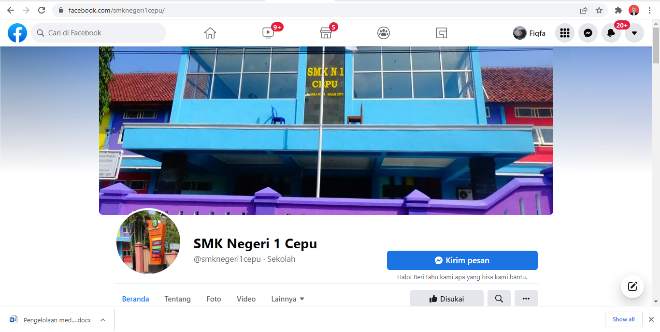 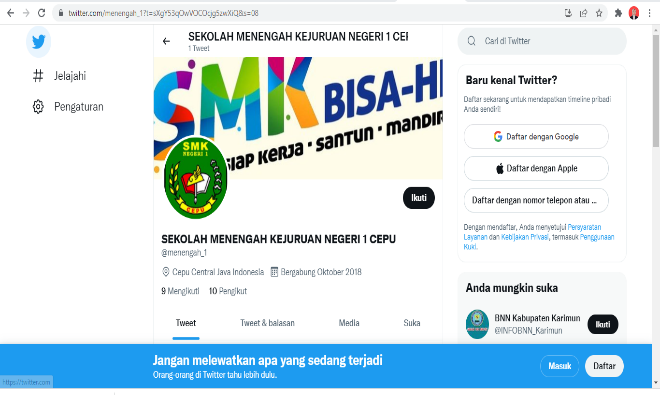 InstagramYoutube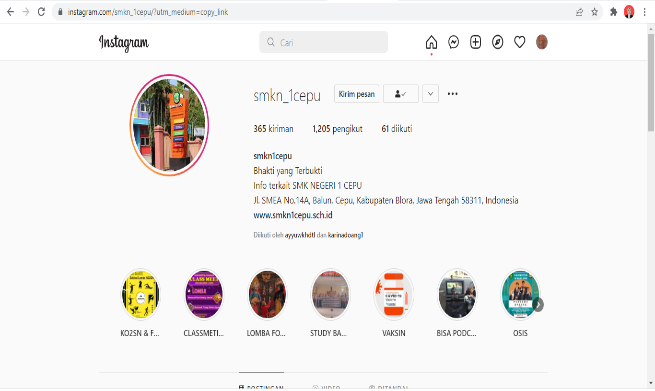 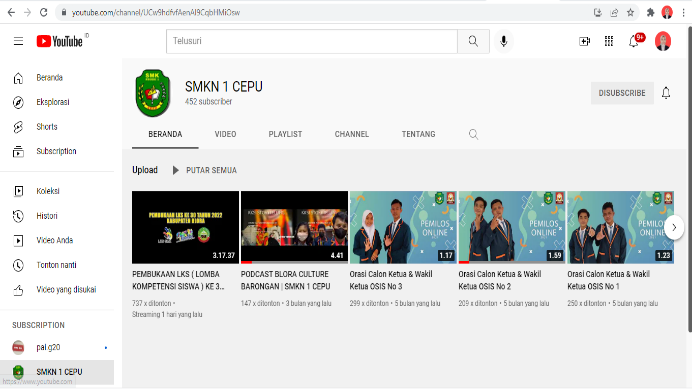 Nama Media Sosial18 Februari 2022 – 12 Maret 202218 Februari 2022 – 12 Maret 202218 Februari 2022 – 12 Maret 202218 Februari 2022 – 12 Maret 202218 Februari 2022 – 12 Maret 202218 Februari 2022 – 12 Maret 202218 Februari 2022 – 12 Maret 202218 Februari 2022 – 12 Maret 202218 Februari 2022 – 12 Maret 202218 Februari 2022 – 12 Maret 202218 Februari 2022 – 12 Maret 202218 Februari 2022 – 12 Maret 202218 Februari 2022 – 12 Maret 202218 Februari 2022 – 12 Maret 202218 Februari 2022 – 12 Maret 202218 Februari 2022 – 12 Maret 202218 Februari 2022 – 12 Maret 202218 Februari 2022 – 12 Maret 202218 Februari 2022 – 12 Maret 202218 Februari 2022 – 12 Maret 2022Tanggal18-2122232425262728123456789101112Instagram-v-----vv-v---------Facebook--------------------Youtube--------------------twetter--------------------NoMedia SosialKonten1.Instagram Informasi pengembilan ijazahKata-kata motovasiPelatihan penilisan PTK dan koky (kuliah oke kerja yes)Langkah-langkah protocol Kesehatan Kejuaraan dibidang akademikHari besar Isra Mi’raj dan nyepi2.Facebook -3.Youttube -4Twetter -NoMedia SosialKonten1.Instagram Informasi pengambilan ijazahKata-kata motivasiPelantikan penulisan PTK dan koky (kuliah oke kerja yes)Langkah-langkah protocol Kesehatan covid-19Hari besar Isra Mi’raj dan hari raya nyepiKejuaraan dibidang akademikStudy banding ossi SMKN 1 Cepu ke SMAN 2 RembangClass mett offlinePodcast Bakti sosialStruktur organisasi osis SMKN 1 Cepu2.Facebook Profil Lembaga Informasi pendaftaran siswa baruPerayaan 17 agustusHUT SMKN 1 Cepu3.Youtube Simulasi pembelajaran PTMHUT SMKNBakti sosialFilm pendek (FIKSI)Festifal musikalisasi virtualPodcast 4.Twitter Jalan sehat HUT SMKN No Media Sosial Pengeikut Teman Subscribe 1.Instagram 1,205--2. Twetter 10--3.Youtube --4624. Facebook -2.184-NoJurusanLinkPostinganpengikut1.Multimedia ---2.Perkantoran---3.Akuntansi---4.Bisnis Daring dan Pemasaranhttps://www.instagram.com/bdp_smkn1cepu/-375.Perhotelan https://www.instagram.com/perhotelan_smkn1cepu/631546.Tata Boga https://www.instagram.com/tata_boga_smkn_1_cepu/3879